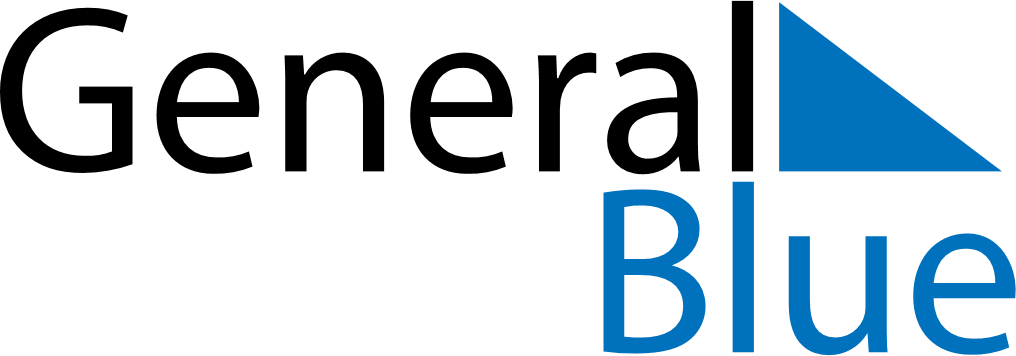 March 2024March 2024March 2024March 2024San MarinoSan MarinoSan MarinoSundayMondayTuesdayWednesdayThursdayFridayFridaySaturday11234567889101112131415151617181920212222232425262728292930Anniversary of the Arengo31Easter Sunday